The United Nations Association of the USA, Portland ChapterWelcome to United Nations Day 2015  “UN 70: Strong UN, Better World”Can We Create a “Sustainable” Future? It’s Still Possible!Thursday, October 22, 20157:00 pm – 9:00 pmWorld Forestry Center, Cheatham HallReading of the 17 Sustainable Development Goals, UN Girl Up & Friends	Carolyn Barber, Coordinator, ONE.org	Grace Wong, President, UN Girl UpWelcomeUnited Nations Association, Portland Chapter 		Michael Heyn, UNA Portland Board of DirectorsWorld Affairs Council of Oregon		Tim DuRoche, WAC Director of Programs Presenter IntroductionsTim DuRoche, ModeratorPresentationsCharles Hopkins, UNESCO Chair in Education for Sustainable DevelopmentKyoko Shiota, United Nations University Institute for Advanced Study of SustainabilityKim Smith, Coordinator, Greater Portland Sustainability Education NetworkEric Vines, Executive Director, World Forestry CenterFollow-up discussion and Q & A	Moderator, Tim DuRocheCall to Action, #Global Goals		UN Girl Up, Grace WongInformation Tables, Networking, Happy Birthday UN CakeMany thanks to our Co-sponsors!!World Affairs Council of OregonGreater Portland Sustainability Education NetworkWorld Forestry CenterPortland Community CollegeOne.orgUnited Nations Sustainable Development GoalsOn September 24, 2015, the 193 member states of the United Nations adopted 17 new sustainable development goals (SDGs) to be achieved by 2030, to help create a sustainable future.  The new goals replace the eight Millennium Development Goals adopted in 2000, which expire at the end of 2015.  How can you help make the SDGs a reality?Goal 1. End poverty in all its forms everywhere Goal 2. End hunger, achieve food security and improved nutrition and promote sustainable agriculture Goal 3. Ensure healthy lives and promote well-being for all at all ages Goal 4. Ensure inclusive and equitable quality education and promote lifelong learning opportunities for all Goal 5. Achieve gender equality and empower all women and girls Goal 6. Ensure availability and sustainable management of water and sanitation for all Goal 7. Ensure access to affordable, reliable, sustainable and modern energy for all Goal 8. Promote sustained, inclusive and sustainable economic growth, full and productive employment and decent work for all Goal 9. Build resilient infrastructure, promote inclusive and sustainable industrialization and foster innovation Goal 10. Reduce inequality within and among countries Goal 11. Make cities and human settlements inclusive, safe, resilient and sustainable Goal 12. Ensure sustainable consumption and production patterns Goal 13. Take urgent action to combat climate change and its impactsGoal 14. Conserve and sustainably use the oceans, seas and marine resources for sustainable development Goal 15. Protect, restore and promote sustainable use of terrestrial ecosystems, sustainably manage forests, combat desertification, and halt and reverse land degradation and halt biodiversity loss Goal 16. Promote peaceful and inclusive societies for sustainable development, provide access to justice for all and build effective, accountable and inclusive institutions at all levels Goal 17. Strengthen the means of implementation and revitalize the global partnership for sustainable development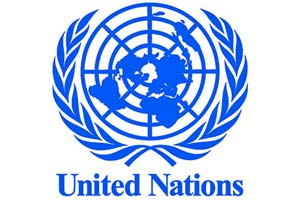 